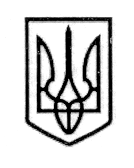 У К Р А Ї Н АСТОРОЖИНЕЦЬКА МІСЬКА РАДАЧЕРНІВЕЦЬКОГО РАЙОНУЧЕРНІВЕЦЬКОЇ ОБЛАСТІВИКОНАВЧИЙ КОМІТЕТР І Ш Е Н Н Я 23 травня 2023 року                                                                           № 126                                                                                                        Про надання статусу дитини,позбавленої батьківського піклуванняКРАСОВСЬКІЙ  А.Є.Розглянувши подання Служби у справах дітей Сторожинецької міської ради від 08 травня  2023 року № 167 (додається), керуючись п.п. 4 п. б ч. 1 ст. 34 Закону України «Про місцеве самоврядування в Україні», ст. 1, 5, 11, 12 Закону України «Про забезпечення організаційно-правових умов соціального захисту дітей-сиріт та дітей, позбавлених батьківського піклування», п.п.1 п.24 Порядку провадження органами опіки та  піклування діяльності, пов’язаної із захистом прав дитини,  затвердженого постановою Кабінету Міністрів України від 24 вересня 2008 року № 866 (із змінами), враховуючи обставини, за яких дитина залишилась без батьківського піклування та документи, що засвідчують ці обставини, а саме рішення Сторожинецького районного суду від 29 березня 2023 року (справа № 723/4195/22), діючи виключно в інтересах дитини,виконавчий комітет міської ради вирішив:      1. Надати малолітній КРАСОВСЬКІЙ Анні Євгеніївні, 06 серпня 2022 року народження, уродженці м. Сторожинець Чернівецького району Чернівецької області, статус дитини, позбавленої батьківського піклування.       2. Службі у справах дітей Сторожинецької міської ради вжити вичерпних заходів щодо влаштування КРАСОВСЬКОЇ А.Є. в сімейну форму виховання.  3. Контроль  за  виконанням цього рішення покласти на першого заступника Сторожинецького міського голови  Ігоря  БЕЛЕНЧУКА.Сторожинецький міський голова			                 Ігор МАТЕЙЧУКВиконавець:Начальник Служби у справах дітей					                       Маріян НИКИФОРЮКПогоджено:Секретар міської ради						   Дмитро БОЙЧУКПерший заступник міського голови			    Ігор БЕЛЕНЧУКНачальник юридичного відділу      			              Олексій КОЗЛОВНачальник відділу організаційної та кадрової роботи  		                         Ольга ПАЛАДІЙНачальник відділу документообігу таконтролю   							                Микола БАЛАНЮК